Supported by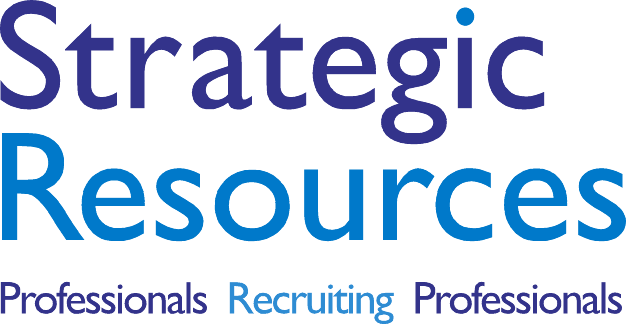 Strategic Resources are a leading recruitment company supplying professionals to the Energy Sector for over 35 years.  We are proud to support ADTTA to develop table tennis throughout the North East of Scotland.and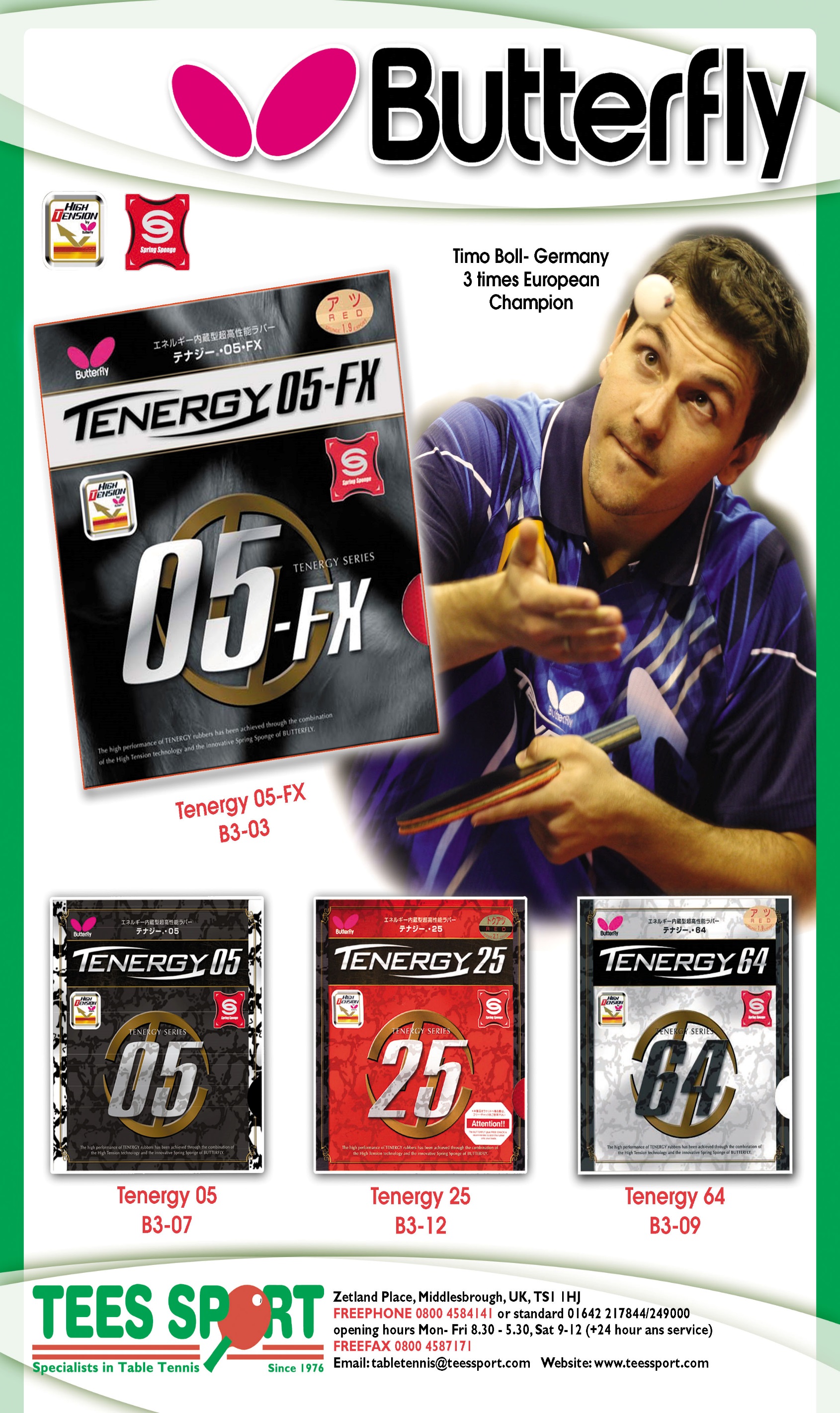 Visit the ADTTA website at www.tabletennis365.com/Aberdeen              Aberdeen & District Table Tennis Association’sNorth of  OpenSeason 2022-23Saturday 7th January 2023Closing date for entries: Friday 30th December 2022Venue: Aberdeen Sports VillageAB24 5RUPlay starts at 9:00amTournament RegulationsThe current laws of Table Tennis and the Rules & Regs of the ITTF and TTS will apply.Qualification rounds for events will be by groups, except at the discretion of the Organising Committee. Completion and submission of this entry form signifies agreement by the entrant to ALL conditions of the tournament.All competitors will be required to umpire.  Failure to do so when asked may result in disqualification.All ties shall be the best of 5 games and 11 points up.Junior Competitors must have been born in 2004 or later.Cadet Competitors must have been born in 2008 or later.Minor Competitors must have been born in 2010 or later.Veteran Competitors will be over the age of 40 or 60 respectively at 31 December 2022.The Over 19 to Under 40 event is a new category aimed at providing additional matches for competitors who are excluded from junior and veteran events.Competitors may enter two events for which they qualify.Competitors must wear rubber-soled shoes. ITTF dress and racquet regulations will apply.Butterfly 3 Star R40+ plastic balls will be used. No competitor or official shall engage in betting on players or matches.When called to the table, players will have 2 minutes to appear, knock-up and start the match.  Failure to do so may result in the player forfeiting the match.The referee’s decision shall be final on points of law or any question not provided for in these Regulations.Play will commence at 9.00 am. 18	It is anticipated that the following events will be staged together – Men’s Singles, Ladies Singles, Cadet Boys and Cadet Girls.  The remaining events will also be played together – Over 19 to Under 40 Singles, Over 40 Singles, Over 60 Singles, Junior Boys, Junior Girls, Minor Boys and Minor Girls.Further InformationThe draws will take place on or before 2 January 2023. If it is necessary to restrict entries, this will be done on the basis of "last in first out".Playing Conditions: Play shall be on at least 20 competition standard tables.Changing: ASV offers full changing and shower facilities.Car Parking: Free car parking facilities are available at ASVRefreshments: Catering facilities will be available throughout the dayPractice: There will be no separate practice facilities.  Competitors may be permitted to practice on tables not in use at the discretion of the RefereeAdmission: There will be no charge for admissionPublic address:  All matches will be announced on the PA system Photography:  ADTTA may take photos of action shots and trophy presentations for promotional purposes.  Should anyone not wish to have their photo taken, please advise the control table on arrival.    Prize Money MENS’ SINGLES 		Winner £200, Runner up £100, Semi-Finalists £25 eachLADIES’ SINGLES		Winner £100, Runner up £50ALL OTHER EVENTS	              Trophies/MedalsNorth of Scotland Open 2022-23Saturday 7th January 2023Aberdeen Sports Village, Linksfield Road, Aberdeen, AB24 5RUENTRIES RECEIVED WITHOUT FEES WILL NOT BE ACCEPTED         NAME: _________________________________CLUB: _______________________          ADDRESS: ______________________________________________________         EMAIL:______________________________      Tel No. _________________                DoB (Juniors, Cadets & Minors)    __________________          TT365 Player Affiliation Number   __________________          SIGNATURE_____________________________                DATE__________Completed entry forms and fees to: Alison Woods, 86 Carnie Avenue, Elrick, Westhill, Aberdeen AB32 6HT or by email to a.woods179@btinternet.com by Friday 30th December 2022EVENTFEEENCL.Men's Singles                                £12.00Ladies Singles                             £12.00Over 19 to Under 40 Singles (Mixed)                    £10.00Veteran Over 40 Singles (Mixed)                 £10.00Veteran Over 60 Singles (Mixed)£10.00Junior Boys (U19)                          £8.00Junior Girls (U19)                        £8.00Cadet Boys (U15)                          £8.00Cadet Girls (U15)                          £8.00Minor Boys (U13)                        £8.00Minor Girls (U13)                         £8.00TT365 Ranking Levy (All players)3.00Total Payable                      £                      £Cheques to be made payable to ADTTACheques to be made payable to ADTTACheques to be made payable to ADTTABank Payment  Payee: ADTTA   Sort Code: 80-05-14   A/c no: 00299622Bank Payment  Payee: ADTTA   Sort Code: 80-05-14   A/c no: 00299622Bank Payment  Payee: ADTTA   Sort Code: 80-05-14   A/c no: 00299622          Reference:   (Player’s Name)